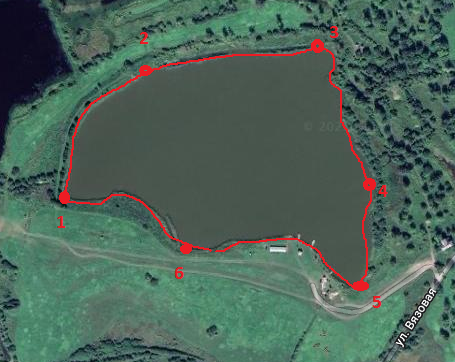 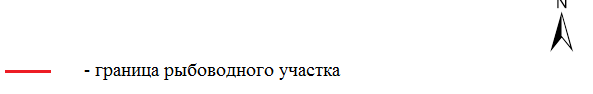 Границы рыбоводного участкаНаименование водного объектаМуниципальное образованиеПлощадь, гаВидводо-пользо-ванияот точки 1 (57.711795, 63.057065)* по береговой линии через точки: 2 (57.713232, 63.059023), 3 (57.713468, 63.062451), 4 (57.711965, 63.063594), 
5 (57.710742, 63.063256), 6 (57.711168, 63.059524) до точки 1Озеро Травяное (местное название)городской округ город Ирбит 7,3 совмест-ное